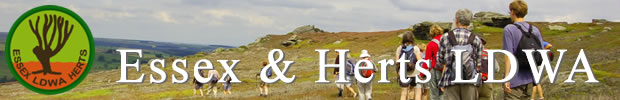 Walks October – November 2021Sunday 10th OctoberLeader: Linda FordhamSeven Woods & Thames PathStart 9 AM at Belfairs Wood Car Park, Eastwood Road North, Eastwood, Leigh on Sea. SS9 4LR. OS Map Exp 175 TQ 834 876. Lunch stops at South Benfleet. 3 Pubs and a church in the area. AM & PM stops at Hadleigh Park HubLeaders: Linda -  linfordham@googlemail.com              Eddie -  edwardshort47@sky.comSunday 17th OctoberLeader Maggie Stevensonc.22 miles.Bishops Stortford to StandonFurther details/ book a place - contact leader, Maggie StevensonContact: autodot@hotmail.com Sunday 7th NovemberLeader: Rita WilliamsNever Far From Home.c.14 miles.Circular walk from Stanstead Abbotts Village cp. (train station nearby) to Hertford Heath and Broxbourne Woods.Ideal for newer members, people not used to longer walks and anyone who wants to walk at a comfortable pace.For further details and to book a place contact the walk leader Rita Williams – williams.rita.pam13@btinternet.com Sunday 28th NovemberLeader: Bruce Davidsonc.22 Miles3 Counties (Mark 2)Start 09AM At East Town cp., Haverhill.A joint Essex & Herts and Norfolk & Suffolk Groups walkFor further details and to book a place contact walk leader Bruce DavidsonContact: bruce.davidson@live.co.uk